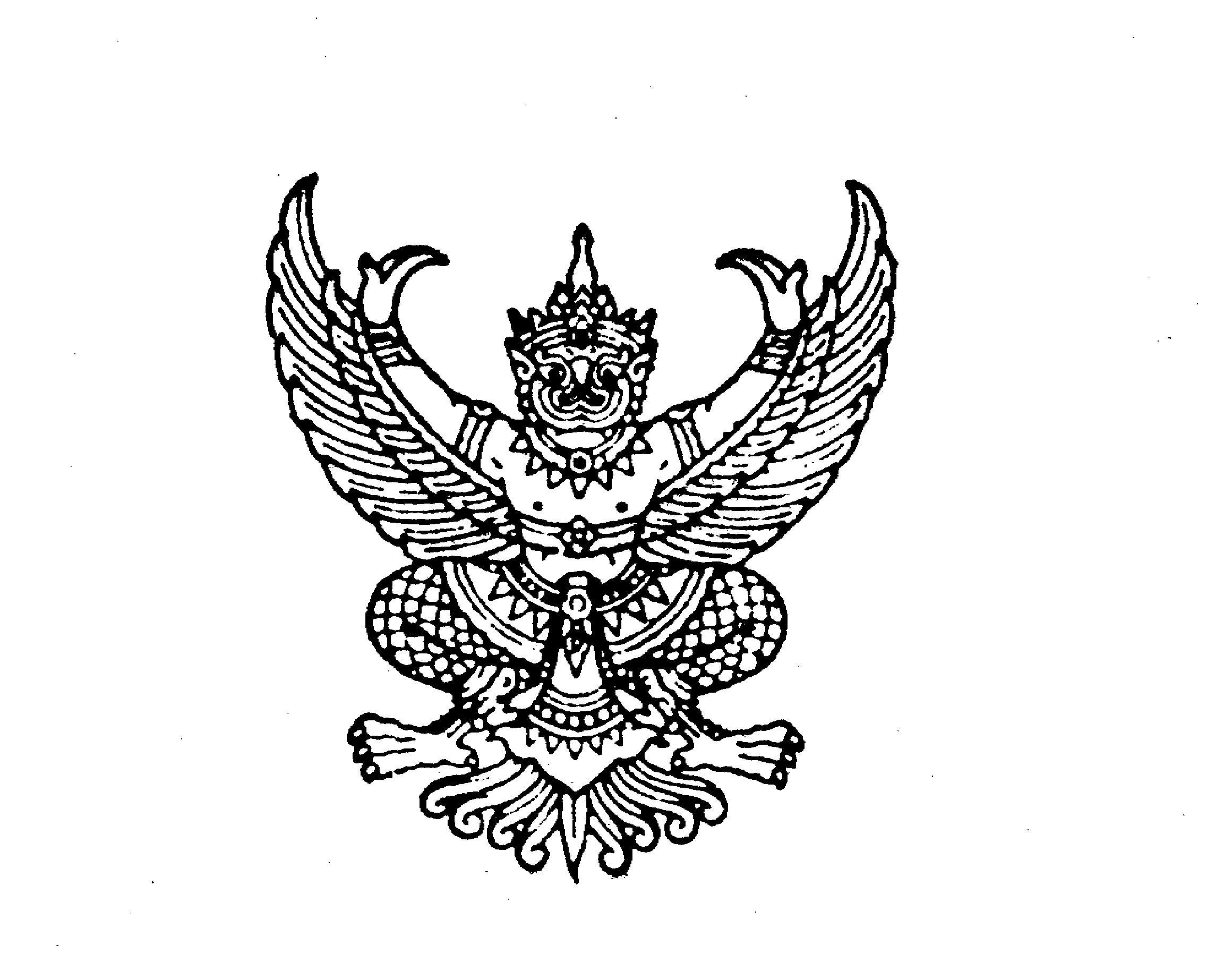 ประกาศจังหวัด.............................เรื่อง รายชื่อผู้ที่มีประสบการณ์ในการทำงานสาขาการแพทย์จิตเวช หรือการพยาบาลจิตเวชและสุขภาพจิต หรือจิตวิทยา หรือสังคมสงเคราะห์ทางการแพทย์ และผู้แทนมูลนิธิ/องค์กร/ชมรมที่มีวัตถุประสงค์คุ้มครองผู้มีความผิดปกติทางจิต เป็นอนุกรรมการประสานงานเพื่อการบังคับใช้กฎหมายว่าด้วยสุขภาพจิต ระดับจังหวัด-------------------------ตามคำสั่งคณะกรรมการสุขภาพจิตแห่งชาติ ที่ ๓/๒๕๖๓ เรื่อง แต่งตั้งคณะอนุกรรมการประสานงานเพื่อการบังคับใช้กฎหมายว่าด้วยสุขภาพจิต ระดับจังหวัด ลงวันที่ ๒๘ ตุลาคม ๒๕๖๓ นั้นเพื่อให้การประสานงานการบังคับใช้กฎหมายว่าด้วยสุขภาพจิต ของจังหวัด..................... เป็นไปอย่างมีประสิทธิภาพ และประสิทธิผล ตามที่ได้รับมอบหมายหน้าที่และอำนาจในการสนับสนุน ผลักดัน การบังคับใช้กฎหมายว่าด้วยสุขภาพจิตและนำแผนพัฒนาสุขภาพจิตแห่งชาติไปสู่การปฏิบัติ จึงขอแต่งตั้งคณะอนุกรรมการประสานงานเพื่อการบังคับใช้กฎหมายว่าด้วยสุขภาพจิต ระดับจังหวัด ลำดับที่ ๑.๑๓ และลำดับที่ ๑.๑๔ ของจังหวัด....................... ดังรายนามต่อไปนี้๑.๑๓ ผู้ที่มีประสบการณ์ในการทำงานสาขาการแพทย์จิตเวชหรือการพยาบาลจิตเวชและสุขภาพจิต หรือจิตวิทยา หรือสังคมสงเคราะห์ทางการแพทย์	๑. 	๒. 
		๑.๑๔ ผู้แทนมูลนิธิ/องค์กร/ชมรมที่มีวัตถุประสงค์คุ้มครองผู้มีความผิดปกติทางจิต๑. ๒. ๓. ๔. 			ประกาศ   ณ  วันที่          ................... พ.ศ. ๒๕๖๓(............................................)     ผู้ว่าราชการจังหวัด..............................